Publicado en 41020 el 02/01/2013 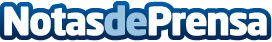 Publicación del libro SEO avanzadoUna nueva publicación desvela las claves y tendencias del nuevo SEODatos de contacto:Juanjo Ramos RamosNota de prensa publicada en: https://www.notasdeprensa.es/publicacion-del-libro-seo-avanzado Categorias: Marketing http://www.notasdeprensa.es